Publicado en Barcelona el 23/05/2019 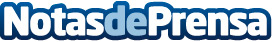 AleaSoft: El mercado eléctrico MIBEL lidera el ranking de precios de los mercados europeos esta semanaEl mercado eléctrico MIBEL ha liderado el ranking de precios de los mercados de Europa durante los cuatro primeros días de esta semana, con valores promedios diarios en un rango entre 50 €/MWh y 60 €/MWh. Según AleaSoft, la causa principal de esta situación es la caída de la producción renovable, que se acentúa en el escenario actual en que hay dos centrales nucleares paradas por recarga de combustibleDatos de contacto:Alejandro DelgadoNota de prensa publicada en: https://www.notasdeprensa.es/aleasoft-el-mercado-electrico-mibel-lidera-el Categorias: Internacional Nacional Industria Téxtil http://www.notasdeprensa.es